Promotional ToolkitMSRGN Genetics Summit 2022: Momentum in the MountainsKey links: Twitter: @GeneticMtnState Facebook: @mountainstatesgenetics.org LinkedIn: @mountainstatesgeneticsWebsite: mountainstatesgenetics.org/events/gs22/Key dates: Virtual summit: November 9-10, 2022Graphics: 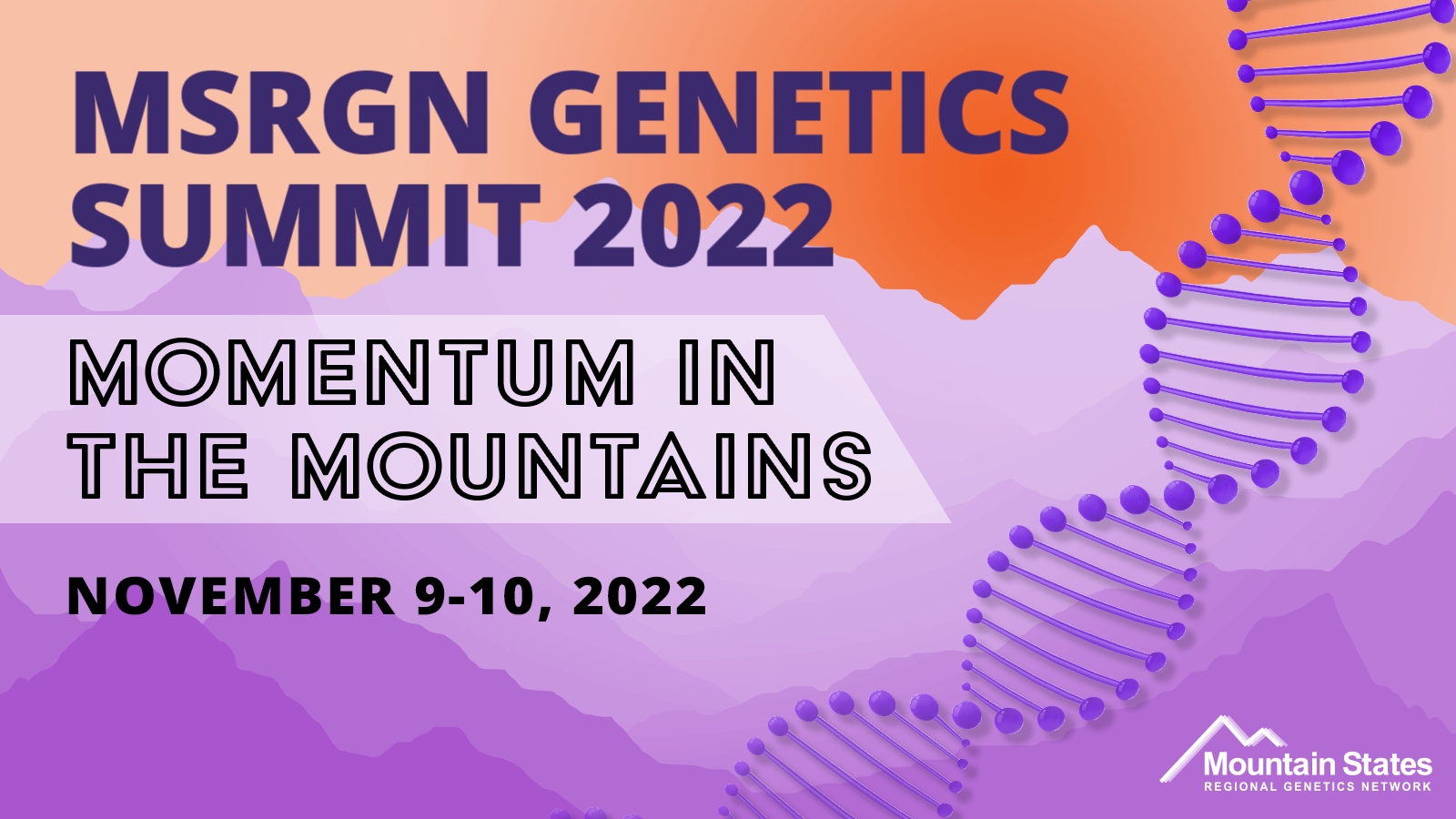 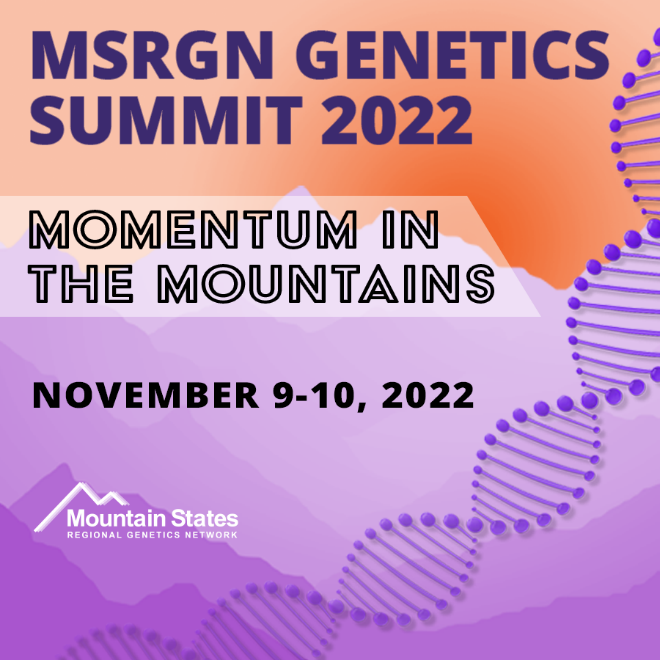 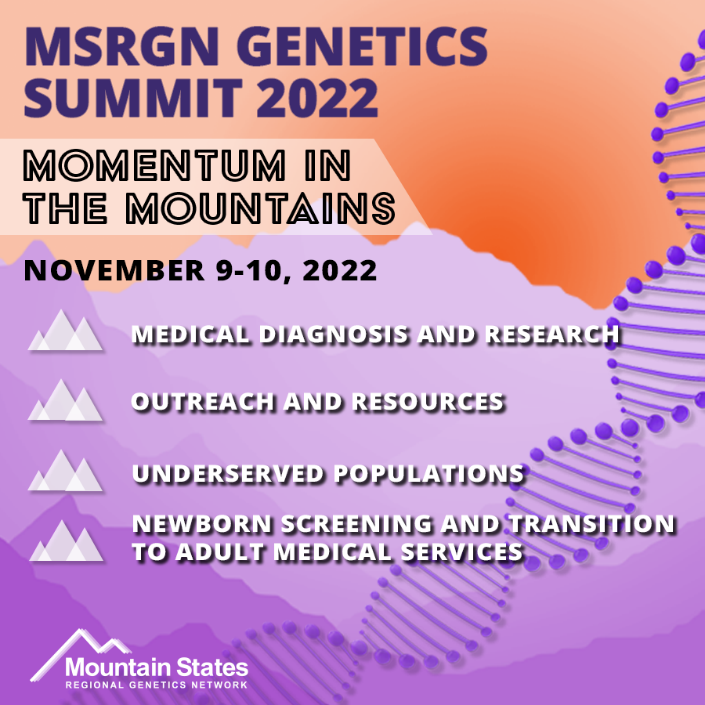 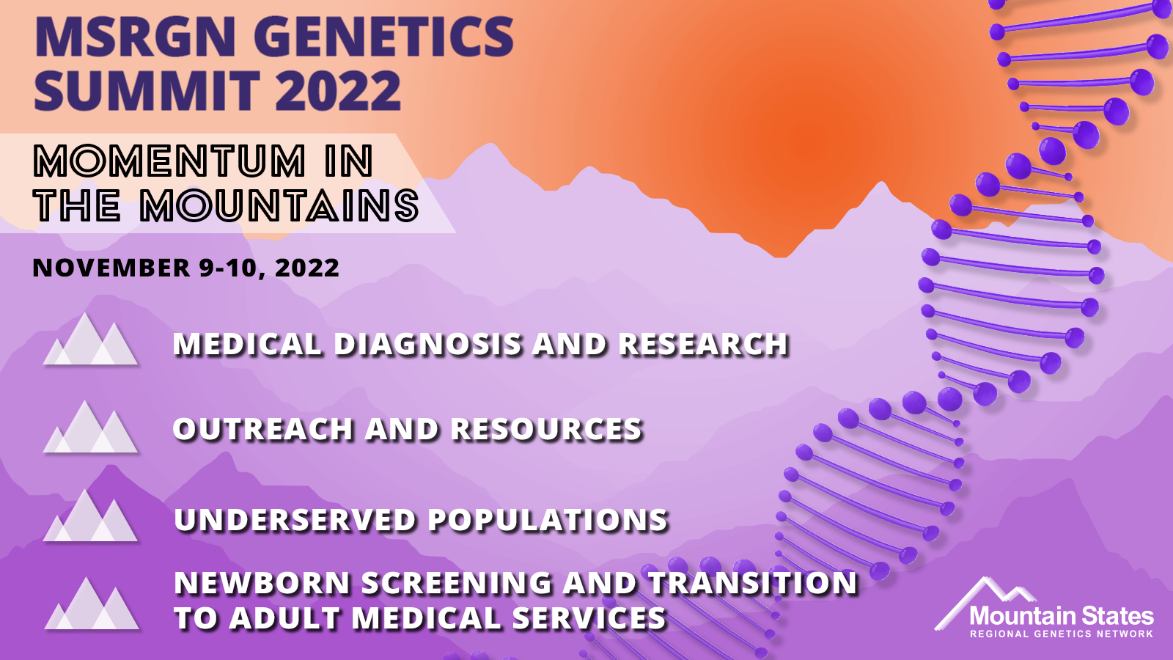 Sample Email/Newsletter copy: MSRGN Genetics Summit 2022: Momentum in the MountainsNovember 9-10, 2022 | 9:30am - 2:30pm MT / 10:30am - 3:30pm CTThe Mountain States Regional Genetics Network Genetics Summit 2022: Momentum in the Mountains is a virtual summit to educate, engage, and connect families, providers, and public health professionals around contemporary topics in genetics. During the summit distinguished speakers will cover a variety of timely genetics topics including medical diagnosis, outreach, underserved populations, newborn screening, transition to adult medical services, and more!Register now to participate in the summit at no cost!Sample Facebook/LinkedIn posts: Join Mountain States Regional Genetics Network November 9-10, 2022, for the MSRGN Genetics Summit 2022: Momentum in the Mountains, a virtual summit to educate, engage, and connect families, providers, and public health professionals around contemporary topics in genetics. During the summit distinguished speakers will cover a variety of timely genetics topics including medical diagnosis, outreach, underserved populations, newborn screening, transition to adult medical services, and more!Register now to participate in the summit at no cost: bit.ly/3dA6cOyJoin Mountain States Regional Genetics Network November 9-10, 2022, for the MSRGN Genetics Summit 2022: Momentum in the Mountains, a virtual summit to educate, engage, and connect families, providers, and public health professionals around contemporary topics in genetics.At the virtual summit, speakers will focus on:Medical Diagnosis & ResearchOutreach & ResourcesUnderserved PopulationsNewborn Screening to Transition to Adult Medical ServicesRegister now to participate in the summit at no cost: bit.ly/3dA6cOySample Tweets: Join @GeneticMtnState for the MSRGN Genetics Summit 2022: Momentum in the Mountains, a virtual summit to educate, engage, and connect families, providers, and public health professionals around contemporary topics in genetics. Register to participate at no cost: bit.ly/3dA6cOyRegister for the @GeneticMtnState summit to hear from distinguished speakers about a variety of timely genetics topics including medical diagnosis, outreach, underserved populations, newborn screening, transition to adult medical services, and more! bit.ly/3dA6cOySpeaker Specific ContentSample Facebook/LinkedIn posts: ​I’m excited to lead [Session Name] at the MSRGN Genetics Summit 2022: Momentum in the Mountains! Register at bit.ly/3dA6cOy to join me November 9-10, 2022, for the entire virtual summit. I will be presenting on [Session Name] at the MSRGN Genetics Summit 2022: Momentum in the Mountains. Register at bit.ly/3dA6cOy to join me November 9-10, 2022, for the entire virtual summit. Sample Tweet: Join me at the @GeneticMtnState MSRGN Genetics Summit 2022: Momentum in the Mountains on November 9-10, 2022, as I present on [Session Name]. bit.ly/3dA6cOy